Popis kurikuluma novih izvannastavnih aktivnosti u OŠ Laslovo, OŠ Dežanovac, OŠ Kistanje*Tamburaški sastav                                                       *Naš splet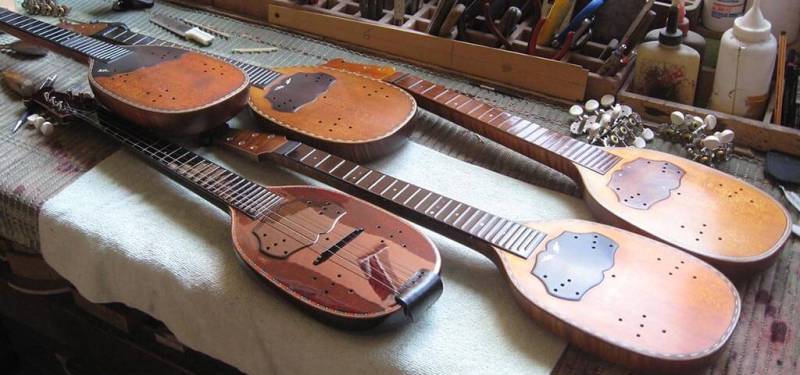 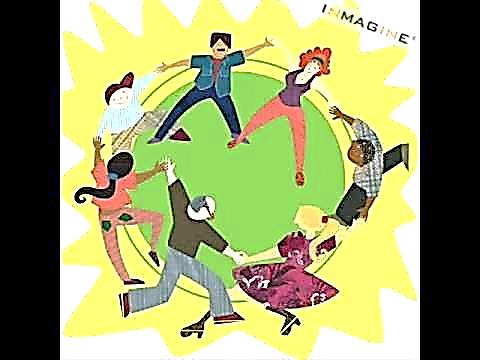 *Mali istraživači i umjetnici                                         *Multi-kulti prijatelji                                              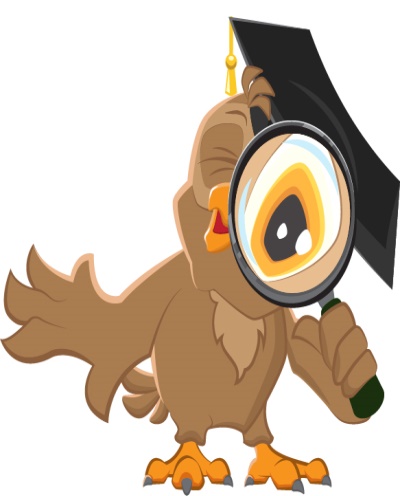 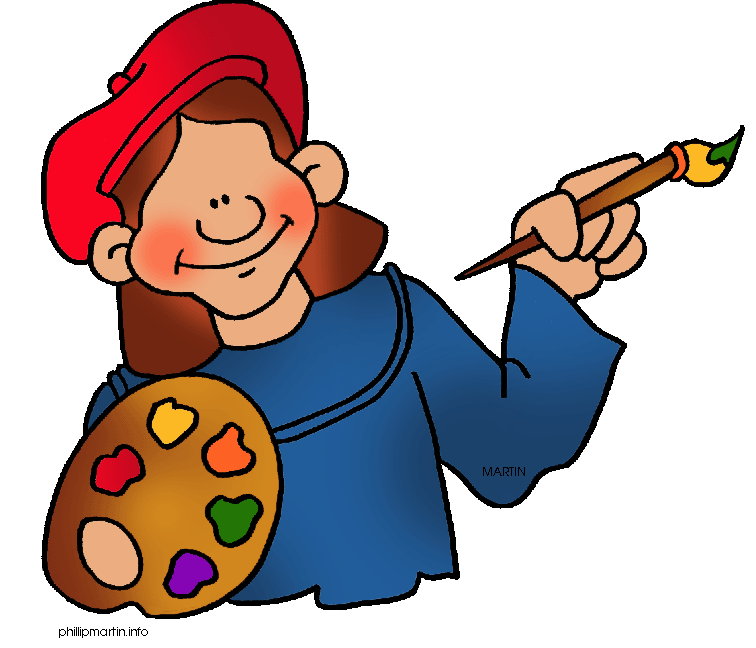 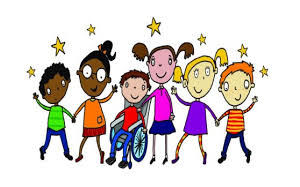 *Multi-kulti lonac                                                          *Multi-kulti novinari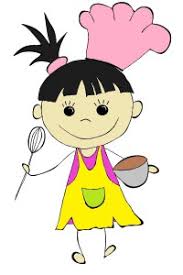 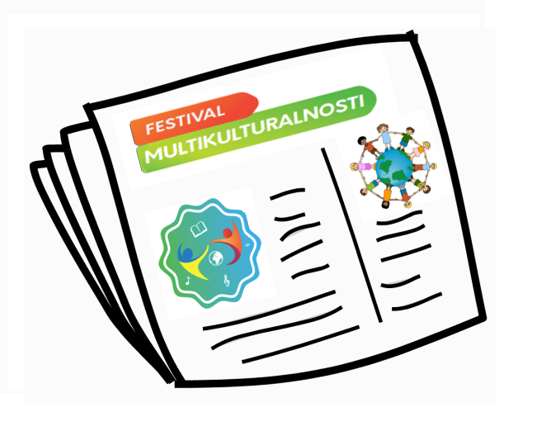 *Scensko-filmska skupina Multi-kulti                       *Gastro-kultura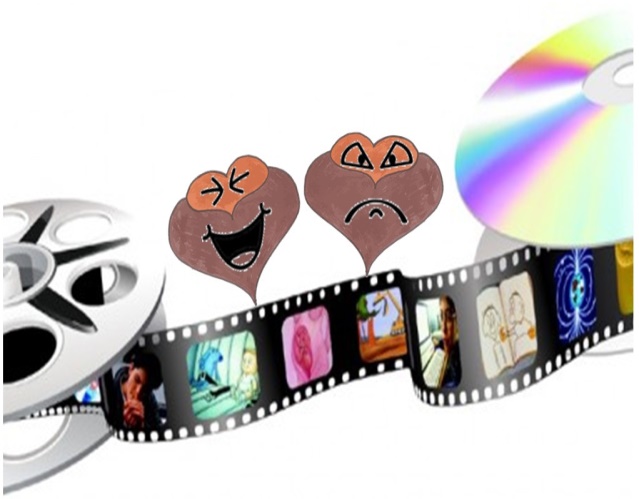 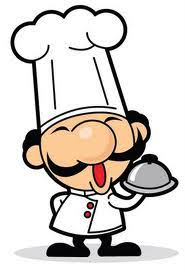 *Foto-mališani                                                                  *Mali likovnjaci                                                               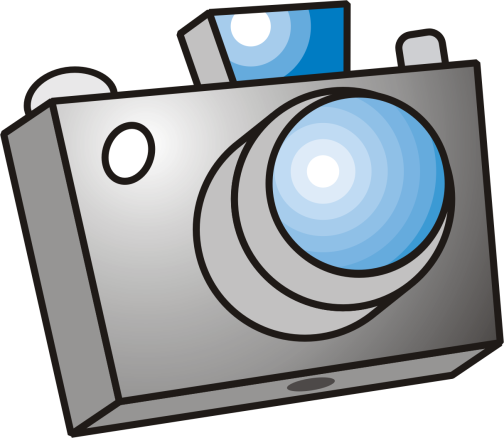 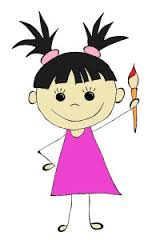 *Dramsko-literarna skupina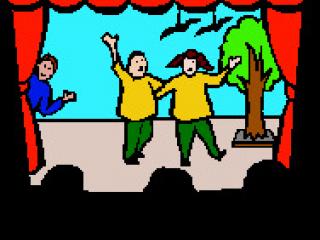                                                                                                    Multi-kulti novinari 5.-8.r.                                     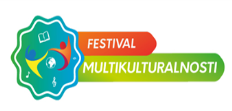 